In the name of Allah, the beneficent, the merciful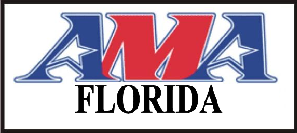 AMERICAN MUSLIM ALLIANCE OF FLORIDA INC.11694 Sunrise View Lane, Wellington, Florida 33449 TEL: 561-966-6256 Cell: 561-523-0922mchowdhury@americanmuslimalliance.orgDear Applicant: The American Muslim Alliance of Florida Inc. will be awarding total of $10,000 scholarships to fifteen students time to support Florida High School Senior students in pursuing their college education. Top 5 students will receive the scholarship of $1000 each and the next ten students will receive the scholarship of $500 each.The following criteria must be adhered to in order to qualify.The applicant must be graduating from a public, private or home school within the state of Florida and entering college as a full-time student.Students must have a cumulative GPA of at least 3.0. Attach official copies of school transcripts.Two letters of recommendation from teachers of core subjects (limit to one page each).Have your guidance counselor complete page 2.Compose and type a one page, single-spaced essay stating why you should be awarded a scholarship, and why you plan to further your studies at a college or university.Students complete page 4 and return it as well.Scholarship Program is open for students of all faith and race.APPLICATION DEADLINE: All completed applications must receive by April 25, 2016 in the office of AMAF. Applications received or postmarked after this date will not be considered. Send the completed applications to the AMAF office, 11694 Sunrise View Lane, Wellington, FL 33449 ATTN: Scholarship Committee.Thank you for applying with American Muslim Alliance of Florida Scholarship. For Further information, please callSTUDENT SCHOLARSHIP APPLICATIONComplete each item. Please print in black ink only.FATHER’S NAME __________________________ MARITAL STATUS ________________________ OCCUPATION ____________________________ EMPLOYER’S NAME________________________MOTHER’S NAME_________________________ MARITAL STATUS_________________________ OCCUPATION____________________________ EMPLOYER’S NAME________________________NUMBER OF FAMILY MEMBERS ____________________INDICATE FIGURE NEAREST TO AMOUNT OF FAMILY GROSS INCOME FOR 2015; INCLUDE ALL SOURCES OF INCOME.________$30,000 TO $ 40,000                                                                     ______________$60,001 TO 85,000________$40,001 TO $50,000                                                                      ______________$85, 00 TO 110,000________$50,001 TO $60,000                                                                      __________$110,001 AND ABOVEMAILING ADDRESS: THE SCHOLARSHIP SELECTION COMMITTEE, AMAF Office: 11694 SUNRISE VIEW LANE, WELLINGTON, FLORIDA, 33449 (NOTE: LASTDAY OF MAILING – APRIL 25, 2016.)In the name of Allah, the beneficent, the mercifulAMERICAN MUSLIM ALLIANCE OF FLORIDA INC.11694 Sunrise View Lane, Wellington, Florida 33449 TEL:561-966-6256 Cell: 561-523-0922 mchowdhury@americanmuslimalliance.orgCOUNSELOR(S) STATEMENTI, ______________________________________, certify that___________________________ is a candidate for graduation of _____________, and has a current GPA of ____________. HPA of_____________ SAT score of ______________ and / or ACT score of __________________Additional Comments:__________________________________________________________________________________________________________________________________________________________________________________________________________________________________________________________________________________________________________________________________________________________________________________________________________________________________________________________________________________________________________________________________________________________________________________________________________________________________________________________________________________________________________________________________________________________________________________________________________________________________________________________________________________________________________________________________________________________________________________________________________________________________________________________________________________________________________________________________________________________________________________________________________________________________________________________________________________________________________________________________________________________________________________________________________________________________________Counselor’s Signature: __________________________________________________________Visit www.americanmuslimalliance.orgTime & Location for the Graduation Dinner & Scholarship Award Ceremony7:00 PM, 14th May (Saturday) 2016South County Civic Center16700 JOG Road,Delray Beach,Florida-33463Telephone: (561)-495-9813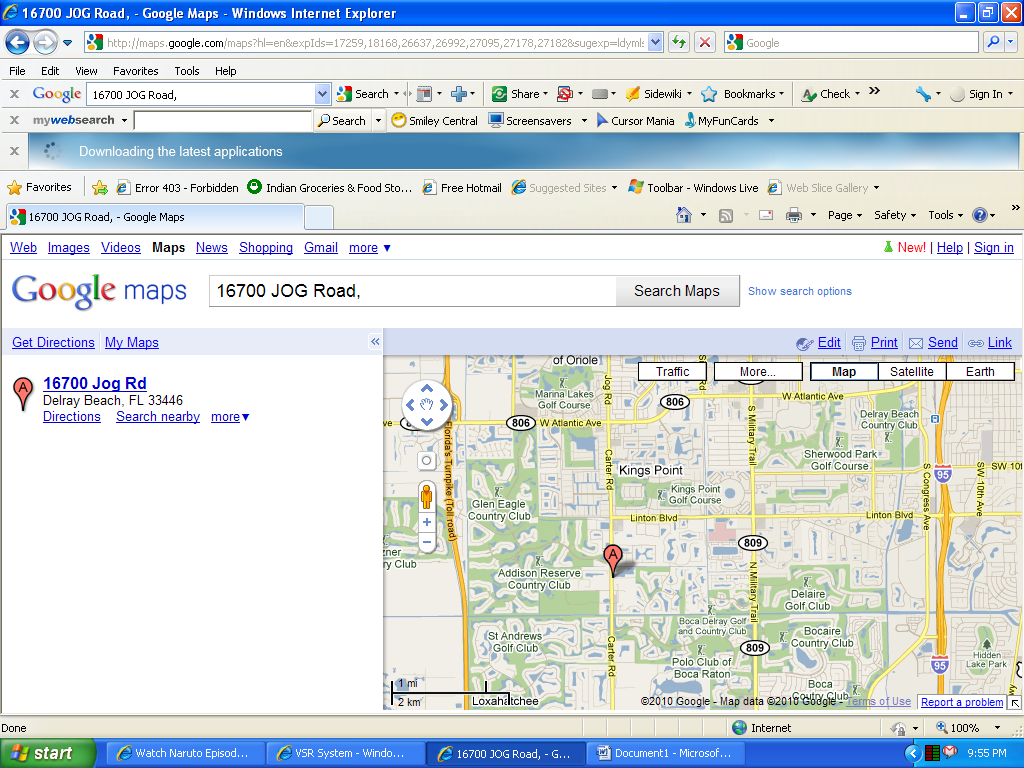 South County Civic CenterAttending this Dinner? Please Circle- Yes    NoThe number of guests who will be attending:  1   2   3   4   5Signature__________________________________________________Please return this form with the applicationPresidentMohammed Osman ChowdhuryTel: 561-523-0922Vice-PresidentIsmail RizwanTel: 772-342-7075General Secretary:Salim GaffarTel: 561-215-3728Asst. Gen. SecretaryAkhtaruddin ChowdhuryTel: 561-315-9495TreasurerMohammed Jamal Uddin Tel- 561-351-7891Assist. TreasurerImran AzizTel: 561-767-6048Communication DirectorAwale DayanTel: 786-277-7160Md.AlamgirTel: 954-253-4887Mohammed Didarul AlamTel: 954-305-9935Vice-PresidentAyub RamjohnTel: 561-386-4840Vice-PresidentIsmail RizwanTel: 772-342-7075General Secretary:Salim GaffarTel: 561-215-3728Asst. Gen. SecretaryAkhtaruddin ChowdhuryTel: 561-315-9495TreasurerMohammed Jamal Uddin Tel- 561-351-7891Assist. TreasurerImran AzizTel: 561-767-6048Communication DirectorAwale DayanTel: 786-277-7160Md.AlamgirTel: 954-253-4887Mohammed Didarul AlamTel: 954-305-9935THIS SECTION TO BE FILLED OUT BY STUDENT APPLICANTS ONLYNAME _____________________________________________________________________________	                  LAST                                           FIRST                                                    MIDDLE INITIALHOME ADDRESS _______________________________________________________________                                       STREET                                       CITY/STATE                              ZIPE-MAIL ADDRESS___________________________________________________________________TELEPHONE NUMBER __________________________________________________________                                                 HOME                               WORK                                       CELLSS# _____________________________               DATE OF BIRTH_________________________HIGH SCHOOL PRESENTLY ATTENDING _____________________________________________Extra Curricular Activities, Honors, Awards, Positions of Leadership: ( use additional sheets if necessary)_______________________________________________________________________________________________________________________________________________________________________________________________________________________________________College/University you plan to attend _____________________________________________Intended Areas of Study_________________________________________________________STATEMENT OF APPLICANT The applicant certifies that: I have read and understood the conditions of the AMAF Office Student Scholarship Application.Applicant’s Signature_______________________________ Date________________________________Parent/Guardian’s Signature_________________________ Date________________________________